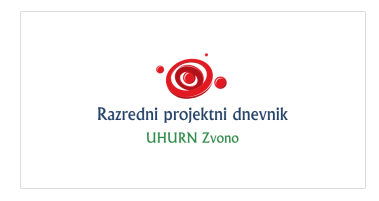 Učitelj/ica:____________________________________________________________________________Škola, razred, mjesto: _______________________________________________________________________________________________________________________________________________________Projektna domena: (samo podcrtati)učenje i istraživanje prirodoslovnih pojmova i koncepataučenje matematičkih pojmova i koncepataučenje o čovjeku, društvenoj zajednici i kulturijezično komunikacijsko područjekreativno izražavanje djeteta – razvoj „jezika umjetnosti“istraživanje i stvaralačko korištenje materijala – tehničko područjekineziološka gibanjaProjektna dokumentacija:CILJ PROJEKTA:…………………………………………………………………………………………..Integracija projekta u Nastavni plan i program (kurikulum škole)---Kratak opis projekta.Pedagoška inovacija i kreativnost prisutni u projektu:…………………………………………………………………………………………………………….…………………………………………………………………………………………………………….…………………………………………………………………………………………………………….……………………………………………………………………………………………………………Predviđena uporaba tehnologije: …………………………………………………………………………………………………………….……………………………………………………………………………………………………………Predviđena komunikacija s ostalim partnerima:…………………………………………………………………………………………………………….……………………………………………………………………………………………………………Ako ste sami osmislili radionice:1.__________________________________________2. __________________________________________3.___________________________________________4.___________________________________________Cilj radionica bio je ___________________________________________________.Projekt ste valorizirali: _______________________________________________________________________________________________________________________________________________________________________________________________________________________________________________________________________________*u prilogu izvješća šaljem do 4 fotografije maksimalne širine 500 px